《现代管理原理》课程导学方案《现代管理原理》课程是国家开放大学开放教育本科会计学等专业开设的一门基础课，选用的文字教材为《管理学基础》，中央电大出版社。2016年7月第三版。一、学什么学分/学时：3学分，54学时课程性质：统设必修，基础课主要内容：本课程选用《管理学基础》为文字教材，共设五篇十三章内容：管理与管理学、管理理论的形成与发展、计划、目标管理、战略管理、决策、组织结构设计、人员配备、领导、激励、沟通、控制基础和控制系统与方法。其中，目标管理和控制系统与方法两章不作考核考试要求。学习目标：使同学们掌握现代管理的基本原理、一般方法并树立科学的管理理念，为进一步学习专业课和为日后的实际管理工作奠定理论基础。二、怎么学1. 正确认识课程的性质、任务及其研究对象，全面了解课程的体系、结构，对管理学基础有一个总体的认识。2. 掌握管理学的基本职能、基本概念、基本原理和基本方法，了解学科发展的新理论与新思想。3. 紧密联系实际，学会分析案例，解决实际问题，把学科理论的学习融入对经济活动实践的研究和认识之中，切实提高分析问题、解决问题的能力。真正掌握课程的核心内容，为企业经济效益的提高服务，为社会主义市场经济体制的建立和完善做出贡献。4. 在学习每章内容之前，你需要先进入“本章导学”去了解这章的学习目标、学习方法、学习进度及课时建议，然后再开始章节内容的系统学习。按照“本章导学→引导案例→主要内容→案例解析→本章自测→管理实训”的流程进行单元内容学习。除了进行章节内容的系统学习外，您还可以点击课程首页左侧的选择性学习栏目按需学习。三、怎么考本课程考核采用形成性考核和终结性考核相结合的方式。形成性考核占50%（国开网作业），终结性考核占50%(期末考试)，课程考核成绩采用百分制，课程综合成绩60分以上，可取得这门课程的学分。形成性考核任务如下图所示：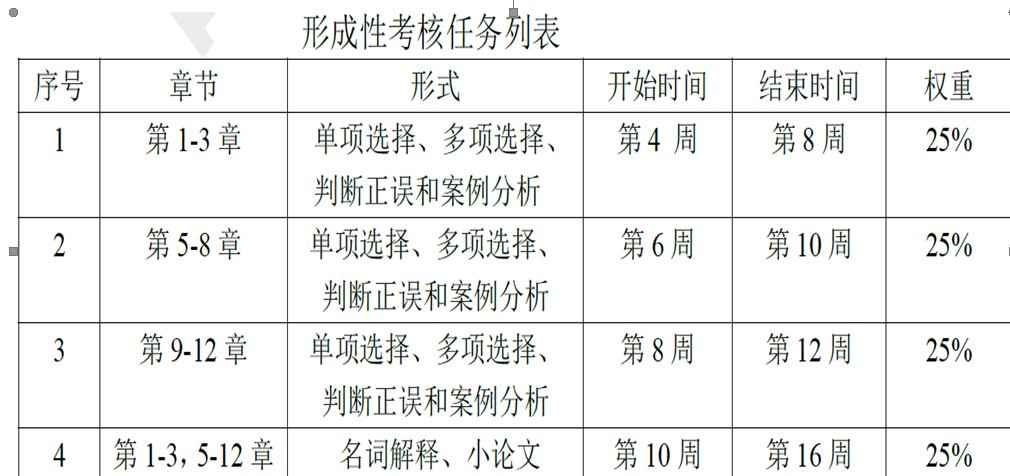 四、国开网学习操作步骤《现代管理原理》本学期考核采取国开网完成四次形成性考核任务，为了便于学员顺利完成最终考核任务，特作如下操作截图，供同学们参考。学生学习网址 http://one.ouchn.cn，用户名：学号，密码：Ouchn@2023（默认密码），2023年春季新生登录密码为：Ouchn@8 位出生日期（例如：Ouchn@19810203）1、登录国家开放大学网站，网址：http://one.ouchn.cn ，进入主页后，然后选择“学生登录”  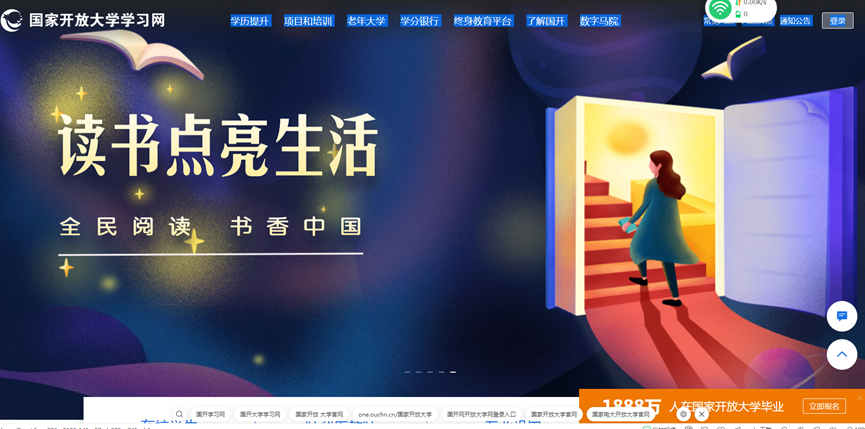 2、在“学生登录”界面输入用户名、密码，用户名是自己的学号，密码：Ouchn@2023（默认密码），2023年春季新生登录密码为：Ouchn@8 位出生日期（例如：Ouchn@19810203）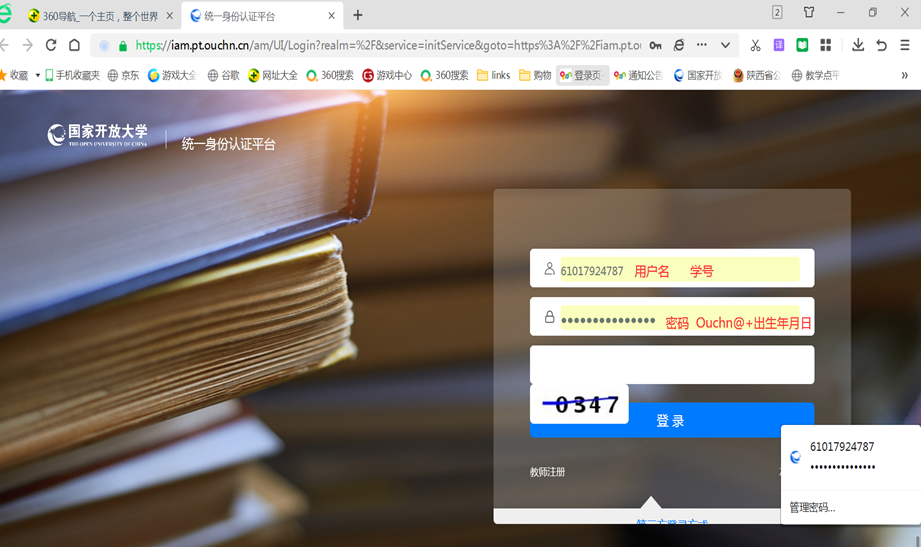 到课程中选择《现代管理原理》，点击进入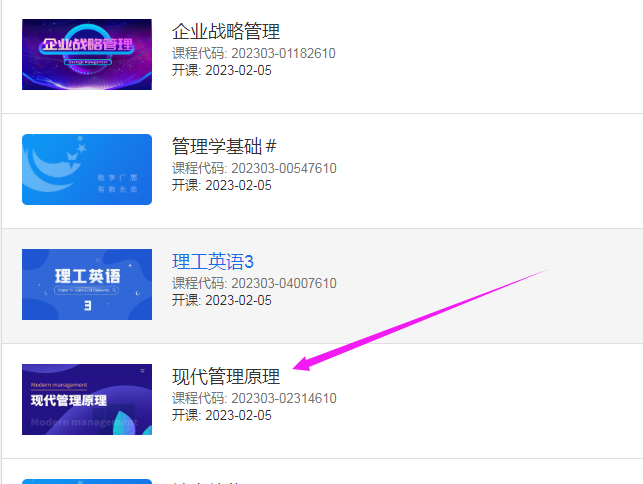 （四）点“形考任务一”，进入答题界面。当你学习完教材1-3章内容以后，完成本次任务：题型：单项选择、多项选择、判断正误、案例分析。　　上述题目全部做完后点击”提交所有答案并结束”，本次形考任务为客观题 + 主观题，客观题由系统自动给分，主观题需要由辅导老师给分。请您认真完成，以取得满意的成绩。答题次数2次，取最高分计入成绩，请一定要认真作答哦！ 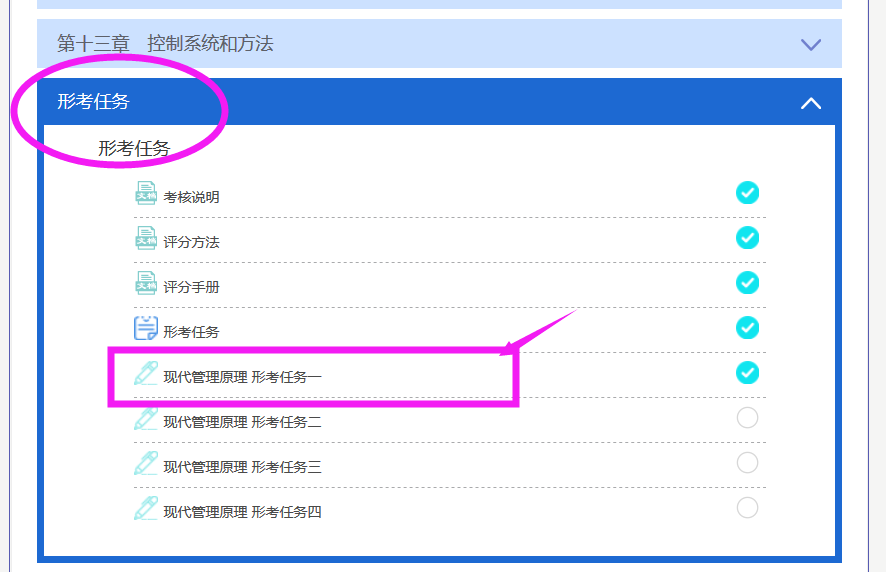 （五）全部题答完后，可以点击“结束答题”。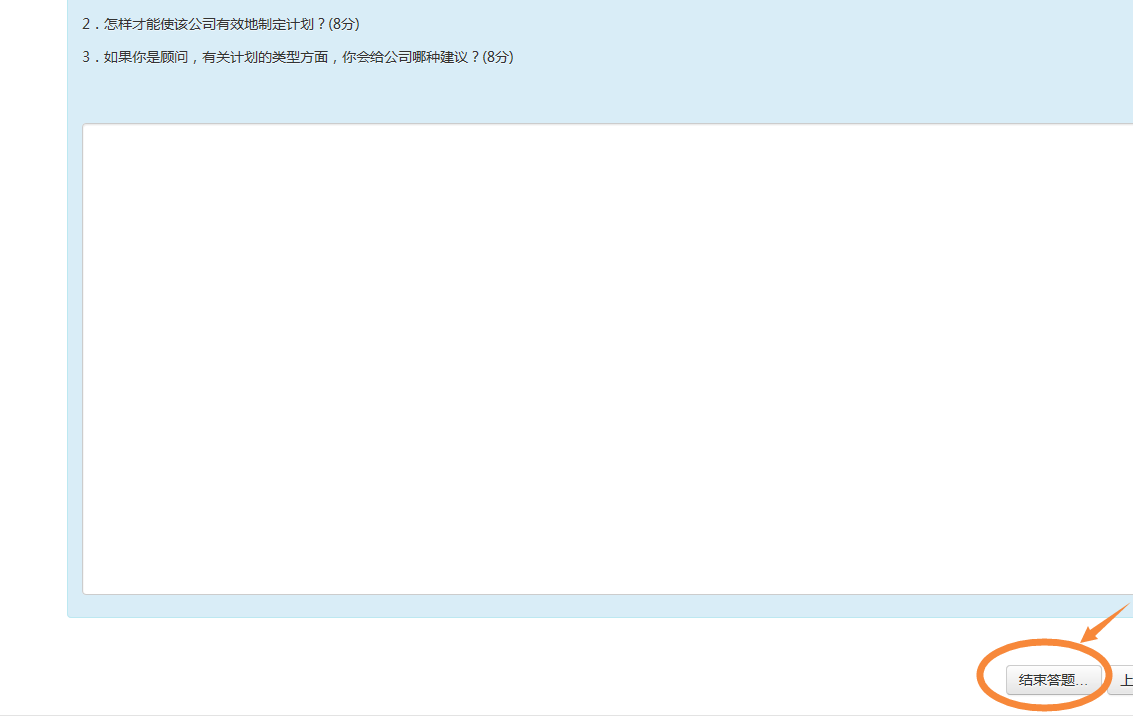 （六）点击“提交所有答案并结束”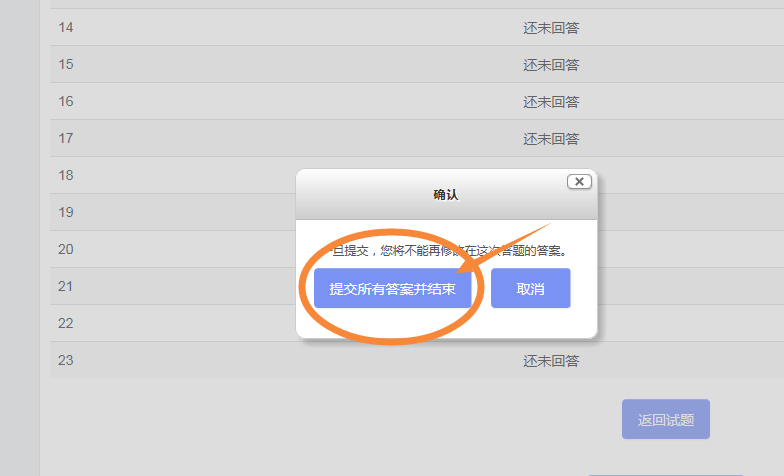 （七）回顾结束可以查看成绩，如果满意可以进入第二次形成性考核，如果对成绩不满意可以点击“再次尝试此测验”。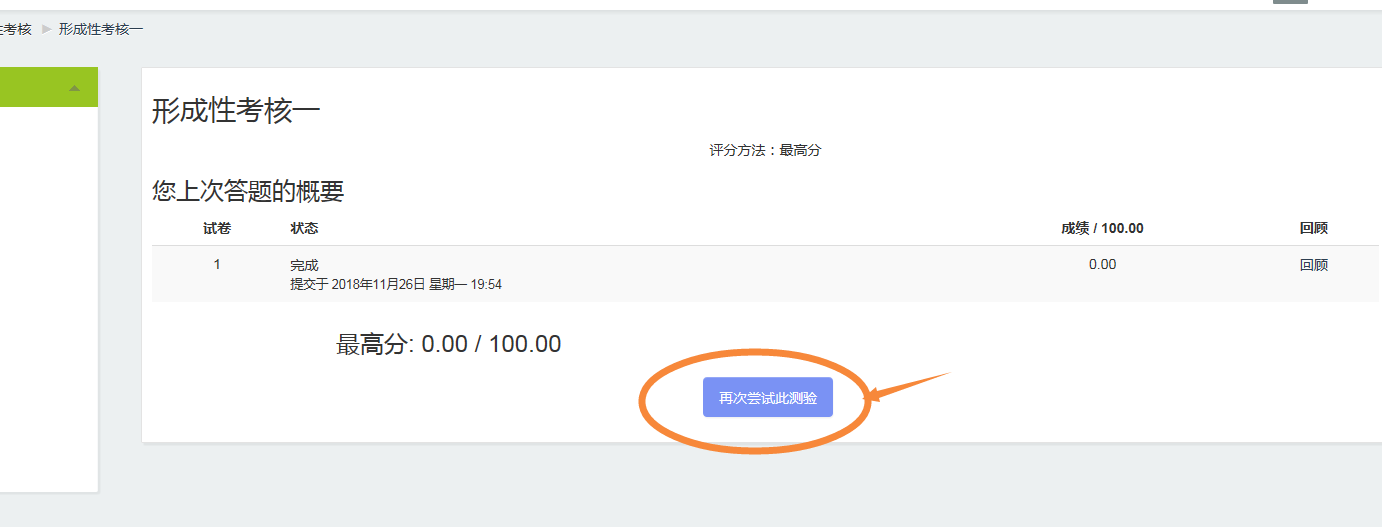 温馨提示：为方便学员学习，给大家提供一种完成任务的便捷方式。国开网提交任务后查看完成情况时，可将内容复制保存在word文档，用于再次做时参考；五、浏览课程资料:进入当前单元，看课件。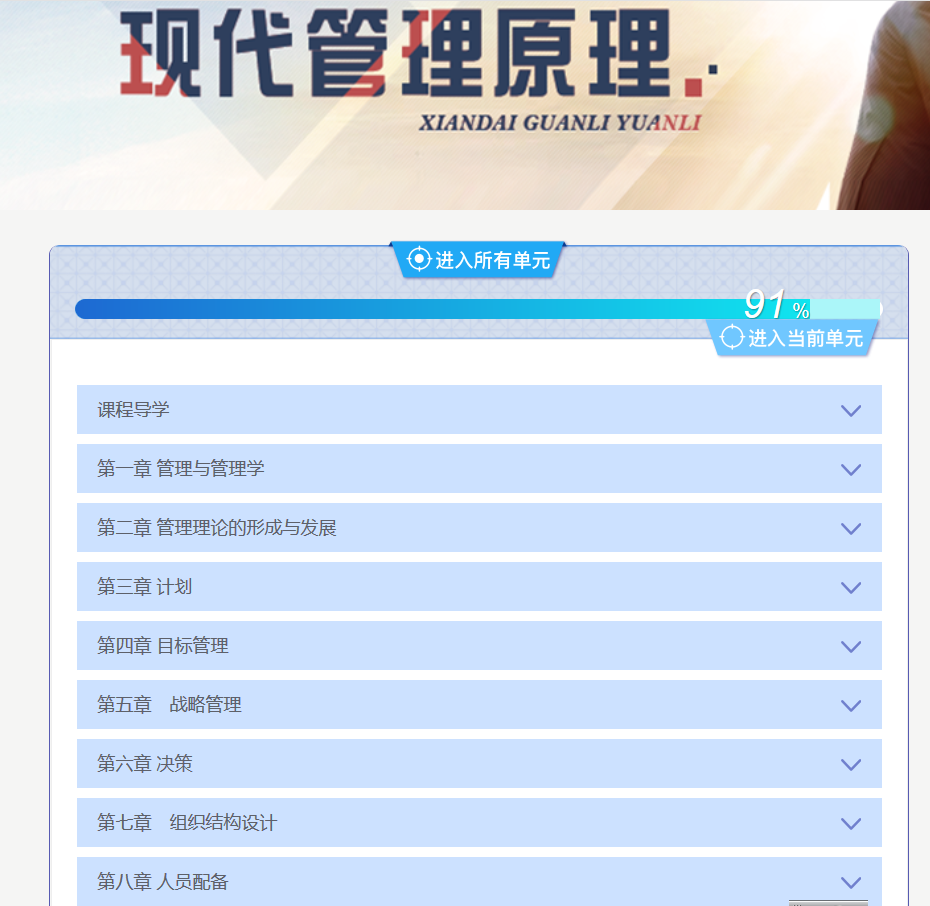 六、参与课程论坛欢迎进入课程考核讨论区，同学们在考试的过程中遇到问题，可在此提问，老师和同学们会第一时间帮助你。在这里，不但有智慧火花的碰撞，还可以结识和你一起学习本课程的同学好友请同学们多上网学习，看课件，做作业，每人至少发10个帖子，老师会根据你们的网上学习表现给你们打分哦。 怎么发帖？　　1．点击“开启一个新话题”；　　2．在“主题”中输入自己话题的概要，在“正文”中输入自己的全部问题或观点；3．点击“发布到讨论区上”，完成发帖。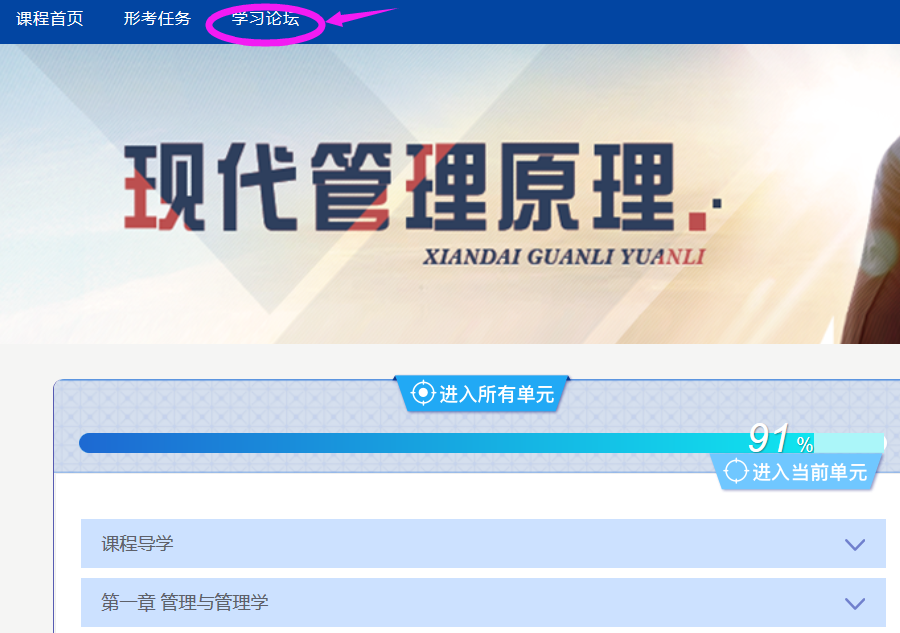 七、同学们在自学过程中都能得到哪些帮助？有问题如何解决呢？1.自学进度和方法指导：在考核说明、课程大纲中给出了各部分内容的学习进度、学习方法建议，同学们应该合理安排自己的时间，严格按照老师所建议的执行。2.网上咨询与答疑：论坛、QQ群、Email等。在学习中，与主持教师、责任教师、辅导教师交流与沟通，通过面对面的互动，解决学习中的问题，也可发电子邮件解决师生不能直面而又必须解决的问题；也可打电话。榆林电大辅导老师魏亚妮，手机15891158181，QQ：149334618祝您学有收获，学习愉快。